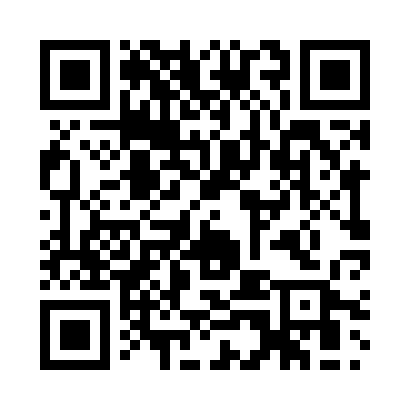 Prayer times for Aufsess, GermanyWed 1 May 2024 - Fri 31 May 2024High Latitude Method: Angle Based RulePrayer Calculation Method: Muslim World LeagueAsar Calculation Method: ShafiPrayer times provided by https://www.salahtimes.comDateDayFajrSunriseDhuhrAsrMaghribIsha1Wed3:325:511:125:148:3410:442Thu3:295:491:125:148:3610:463Fri3:265:481:125:158:3710:494Sat3:225:461:125:158:3910:525Sun3:195:441:125:168:4010:556Mon3:165:431:125:178:4210:577Tue3:135:411:125:178:4311:008Wed3:105:391:125:188:4511:039Thu3:065:381:125:188:4611:0610Fri3:035:361:125:198:4811:0911Sat3:005:351:125:198:4911:1212Sun2:575:331:115:208:5011:1513Mon2:565:321:115:208:5211:1814Tue2:555:301:115:218:5311:2015Wed2:555:291:125:228:5511:2016Thu2:545:281:125:228:5611:2117Fri2:545:261:125:238:5711:2218Sat2:535:251:125:238:5911:2219Sun2:535:241:125:249:0011:2320Mon2:525:231:125:249:0111:2321Tue2:525:211:125:259:0311:2422Wed2:515:201:125:259:0411:2523Thu2:515:191:125:269:0511:2524Fri2:515:181:125:269:0611:2625Sat2:505:171:125:279:0811:2626Sun2:505:161:125:279:0911:2727Mon2:505:151:125:289:1011:2828Tue2:495:141:125:289:1111:2829Wed2:495:131:135:299:1211:2930Thu2:495:131:135:299:1311:2931Fri2:495:121:135:299:1411:30